 ŘEDITELSTVÍ SILNIC A DÁLNIC CROBJEDNÁVKAčíslo objednávky: 29ZA-003869Evidenční číslo (ISPROFIN/ISPROFOND): 500 115 0009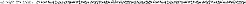 Název veřejné zakázky: 511 mechanizace - pravidelná servisní prohlídka vozidla IvecoTato objednávka Objednatele zavazuje po jejím potvrzení Dodavatelem obě smluvní strany ke splnění stanovených závazků a nahrazuje smlouvu. Dodavatel se zavazuje provést na svůj náklad a nebezpečí pro Objednatele služby specifikované níže. Objednatel se zavazuje zaplatit za služby poskytnuté v souladu s touto objednávkou cenu uvedenou níže.Místo dodání: ssÚD 7, Bratislavská 867, 691 45 PodivínKontaktní osoba Objednatele: nnnnnnnnnnnnnnnnnnnnnnnnFakturujte: Ředitelství silnic a dálnic ČR, Na Pankráci 56, 140 00 Praha 4Faktury v elektronické formě zasílejte: datovou schránkou (ID DS zjq4rhz) nebo e-mailem na adresu posta@rsd.cz, v národním standardu pro elektronickou fakturaci ISDOC verze 5.2. až 6.0.2 (preferovaný formát) nebo ve formátu Portable Document Format for the Long-term Archiving, tzv. PDF/A a vyšší. Na faktuře bude uvedeno číslo objednávky Objednatele, pokud je faktura ve formátu ISDOC v příslušných elementech, případně u faktur ve formátu PDF v poznámce.Obchodní a platební podmínky: Objednatel uhradí cenu jednorázovým bankovním převodem na účet Dodavatele uvedený na faktuře, termín splatnosti je stanoven na 30 dnů ode dne doručení faktury Objednateli. Fakturu lze předložit nejdříve po protokolárním převzetí služeb Objednatelem bez vad či nedodělků. Faktura musí obsahovat veškeré náležitosti stanovené platnými právními předpisy, číslo objednávky, místo dodání a Evidenční číslo (ISPROFIN/ISPROFOND). Objednatel neposkytuje žádné zálohy na cenu, ani dílčí platby ceny. Potvrzením přijetí (akceptací) této objednávky se Dodavatel zavazuje plnit veškeré povinnosti v této objednávce uvedené. Objednatel výslovně vylučuje akceptaci objednávky Dodavatelem s jakýmikoliv změnami jejího obsahu, k takovému právnímu jednání Dodavatele se nepřihlíží. Dodavatel poskytuje souhlas s uveřejněním objednávky a jejího potvrzení v registru smluv zřízeným zákonem č. 340/2015 Sb., o zvláštních podmínkách účinnosti některých smluv, uveřejňování těchto smluv a o registru smluv, ve znění pozdějších předpisů (dále jako „zákon o registru smluv”), Objednatelem. Objednávka je účinná okamžikem zveřejnění v registru smluv. Objednatel je oprávněn kdykoliv po uzavření objednávky tuto objednávku vypovědět s účinky od doručení písemné výpovědi Dodavateli, a to i bez uvedení důvodu. Výpověď objednávky dle předcházející věty nemá vliv na již řádně poskytnuté plnění včetně práv a povinností z něj vyplývajících.Objednáváme u Vás: pravidelná servisní prohlídka vozidla IvecoLhůta pro dodání či termín dodání: Plnění dodejte ve lhůtě do 30 dnů od akceptace objednávky.Celková hodnota objednávky v Kč bez DPH / vč. DPH: 54 334,81 / 65 745,12V případě akceptace objednávky Objednatele Dodavatel objednávku písemně potvrdí prostřednictvím e-mailu zaslaného do e-mailové schránky Objednatele cccccccccccccccV případě nepotvrzení akceptace objednávky Objednatele Dodavatelem ve lhůtě 3 pracovních dnů ode dne odeslání objednávky Objednatelem platí, že Dodavatel objednávku neakceptoval a objednávka je bez dalšího zneplatněna.Dodavatel akceptací této objednávky současně čestně prohlašuje, ženení ve střetu zájmů dle 4b zákona č. 159/2006 Sb., o střetu zájmů, ve znění pozdějších předpisů, tj. není obchodní společností, ve které veřejný funkcionář uvedený v 2 odst. I písm. c) zákona č. 159/2006 Sb., o střetu zájmů, ve znění pozdějších předpisů (člen vlády nebo vedoucí jiného ústředního správního úřadu, v jehož čele není člen vlády) nebo jím ovládaná osoba vlastní podíl představující alespoň 25 % účasti společníka v obchodní společnosti ažádné finanční prostředky, které obdrží za služby poskytnuté v souladu s touto objednávkou, nepoužije v rozporu s mezinárodními sankcemi uvedenými v 2 zákona č. 69/2006 Sb., o provádění mezinárodních sankcí, ve znění pozděj ších předpisů, zejména, že tyto finanční prostředky přímo ani nepřímo nezpřístupní osobám, subjektům či orgánům s nimi spojeným uvedeným v sankčních seznamech v souvislosti s konfliktem na Ukrajině nebo v jejich prospěch.Příloha: cenová nabídka Zejména, ale nikoli výlučně, v přílohách nařízení Rady (EU) č. 269/2014 ze dne 17. března 2014 0 omezujících opatřeních vzhledem k činnostem narušujícím nebo ohrožujícím územní celistvost, svrchovanost a nezávislost Ukrajiny a nařízení Rady (EU) č. 208/2014 ze dne 5. března 2014 0 omezujících opatřeních vůči některým osobám, subjektům a orgánům vzhledem k situaci na Ukrajině, resp. ve vnitrostátním sankčním seznamu vydaném podle zákona č. 69/2006 Sb., o provádění mezinárodních sankcí, ve znění pozdějších předpisů.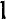 Za Objednatele: Bc. nnnnnnnnnnnnnnnnnnnnnnnnVedoucí ssÚD 7PODEPSÁNO PROSTŘEDNICTVÍM UZNÁVANÉHO_ELEKTRONICKÉHO PODPISULDLE-UÁKONL Č. 297/2016 SB., O SLUŽBÁCH VYTVÁŘEJÍCÍCH DŮVĚRU PRO ELEKTRONICKÉ TRANSAKCE, VE ZNĚNÍ POZDĚJŠÍCH PŘEDPISŮ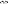 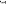 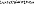 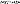 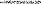 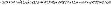 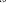 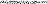 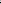 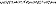 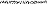 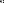 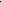 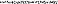 Objednatel informuje, že právní forma a název státní příspěvkové organizace Ředitelství silnic a dálnic ČR budou ke dni 1. 1. 2024 změněny na státní podnik Ředitelství silnic a dálnic s. p.AGROTEC	Cislo nabidky: 1600001118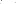 	K dokladu Eislo:	10000116336NABfDKADodavatel:	AGROTEC a.s.Brnënské 74693 01 Hustopeëe	Itobbbbbbbbbbbbbbbbbb	Dit: zapsané v OR u KS v Brné pod SP. zn. Provozovna: AGROTEC a.s.divize Nékladn( automobily UDélnice2, 693-0T Hustopeëe tel: +nnnnnnnnnnnnnnnnnnnnnnnnmail: nnnnnnnnnnnnnnnnnnnnnnnn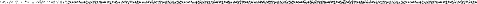 1 12	K dokladu číslo:	10000116336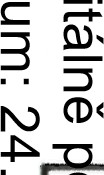 NABÍDKAAG?OTEC AGROTEC a..Divize	-13-	Tato nabídka je činěna pouze v rámci předsmluvního jednání vedeného za účelem dosažení shody na obchodních náležitostech, zaměstnanec prodávajícího činicí tuto nabídku není oprávněn uzavírat za prodávajícího žádné smlouvy s výjimkou případů, kdy k tomu byl písemně zmocněn nebo písemně pověřen. Prodávající si vyhrazuje právo ukončit kdykoliv jednání o uzavření smlouvy, a to z jakéhokoliv důvodu i bez uvedení důvodu. Prodávající vylučuje přijetí nabidb' ze strany příjemce s dodatkem či odchylkou. Prodávající trvá na tom, že příslušná smlouva je uzavřena tepwe výslovným dosažením shody na všech jejích náležitostech a výlučně ve formě písemné smlouvy podepsané oběma stranami.2 | 2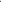 Objednatel:Dodavatel:Ředitelství silnic a dálnic ČRObchodní jméno: AGROTEC a.s.ssÚD 7Adresa: Brněnská 12/74, 693 01 HustopečeBankovní spojení: ČNBIČO: 00544957číslo nnnnnnnnnnnnnnnnnnnnnnnnnnDIČ: CZ00544957IČO: 65993390DIČ: CZ65993390Kontaktní osoba: nnnnnnnnnnnnnnnnCZ00544957B 138Odbëratel:20041089 keditelstvi silnic a délnic CR Na Pankréci 546/56 140 00 Praha 4Ito: 65993390	Dit: CZ65993390Datum vystavenfr. 22.8.2023Platnost nabidky do:5.9.2023Materiéf	Popis	Jednot.cena Mnoistvï MJ Sleva	Cena po	HodnotaMateriéf	Popis	Jednot.cena Mnoistvï MJ Sleva	Cena po	HodnotaMateriéf	Popis	Jednot.cena Mnoistvï MJ Sleva	Cena po	HodnotaMateriéf	Popis	Jednot.cena Mnoistvï MJ Sleva	Cena po	Hodnota42555466	FILTR	nnnnn98	1	KS	18,0%	nnnnnn	nnnnn CZK2995964	FILTR PYLOVY	nnnnn4	1	KS	18,0%	nnnn	nnnnnn CZKCZK500055972	FILTR ADBLUE	nnnnnn	I	KS	18,0%	nnnnn	nnnnnn CZK42555466	FILTR	nnnnn98	1	KS	18,0%	nnnnnn	nnnnn CZK2995964	FILTR PYLOVY	nnnnn4	1	KS	18,0%	nnnn	nnnnnn CZKCZK500055972	FILTR ADBLUE	nnnnnn	I	KS	18,0%	nnnnn	nnnnnn CZK42555466	FILTR	nnnnn98	1	KS	18,0%	nnnnnn	nnnnn CZK2995964	FILTR PYLOVY	nnnnn4	1	KS	18,0%	nnnn	nnnnnn CZKCZK500055972	FILTR ADBLUE	nnnnnn	I	KS	18,0%	nnnnn	nnnnnn CZK42555466	FILTR	nnnnn98	1	KS	18,0%	nnnnnn	nnnnn CZK2995964	FILTR PYLOVY	nnnnn4	1	KS	18,0%	nnnn	nnnnnn CZKCZK500055972	FILTR ADBLUE	nnnnnn	I	KS	18,0%	nnnnn	nnnnnn CZK42555466	FILTR	nnnnn98	1	KS	18,0%	nnnnnn	nnnnn CZK2995964	FILTR PYLOVY	nnnnn4	1	KS	18,0%	nnnn	nnnnnn CZKCZK500055972	FILTR ADBLUE	nnnnnn	I	KS	18,0%	nnnnn	nnnnnn CZK42555466	FILTR	nnnnn98	1	KS	18,0%	nnnnnn	nnnnn CZK2995964	FILTR PYLOVY	nnnnn4	1	KS	18,0%	nnnn	nnnnnn CZKCZK500055972	FILTR ADBLUE	nnnnnn	I	KS	18,0%	nnnnn	nnnnnn CZK42555466	FILTR	nnnnn98	1	KS	18,0%	nnnnnn	nnnnn CZK2995964	FILTR PYLOVY	nnnnn4	1	KS	18,0%	nnnn	nnnnnn CZKCZK500055972	FILTR ADBLUE	nnnnnn	I	KS	18,0%	nnnnn	nnnnnn CZK42555466	FILTR	nnnnn98	1	KS	18,0%	nnnnnn	nnnnn CZK2995964	FILTR PYLOVY	nnnnn4	1	KS	18,0%	nnnn	nnnnnn CZKCZK500055972	FILTR ADBLUE	nnnnnn	I	KS	18,0%	nnnnn	nnnnnn CZK42555466	FILTR	nnnnn98	1	KS	18,0%	nnnnnn	nnnnn CZK2995964	FILTR PYLOVY	nnnnn4	1	KS	18,0%	nnnn	nnnnnn CZKCZK500055972	FILTR ADBLUE	nnnnnn	I	KS	18,0%	nnnnn	nnnnnn CZK42555466	FILTR	nnnnn98	1	KS	18,0%	nnnnnn	nnnnn CZK2995964	FILTR PYLOVY	nnnnn4	1	KS	18,0%	nnnn	nnnnnn CZKCZK500055972	FILTR ADBLUE	nnnnnn	I	KS	18,0%	nnnnn	nnnnnn CZK42555466	FILTR	nnnnn98	1	KS	18,0%	nnnnnn	nnnnn CZK2995964	FILTR PYLOVY	nnnnn4	1	KS	18,0%	nnnn	nnnnnn CZKCZK500055972	FILTR ADBLUE	nnnnnn	I	KS	18,0%	nnnnn	nnnnnn CZK42555466	FILTR	nnnnn98	1	KS	18,0%	nnnnnn	nnnnn CZK2995964	FILTR PYLOVY	nnnnn4	1	KS	18,0%	nnnn	nnnnnn CZKCZK500055972	FILTR ADBLUE	nnnnnn	I	KS	18,0%	nnnnn	nnnnnn CZK2992544	FILTER, ENGINE OIL	nnnnnn	1	KS	18,0%	nnnnnnn	nnnnnn CZK2992544	FILTER, ENGINE OIL	nnnnnn	1	KS	18,0%	nnnnnnn	nnnnnn CZK2992544	FILTER, ENGINE OIL	nnnnnn	1	KS	18,0%	nnnnnnn	nnnnnn CZK2992544	FILTER, ENGINE OIL	nnnnnn	1	KS	18,0%	nnnnnnn	nnnnnn CZK9000000095/NA	VODA DESTILOVANA 51	nnnnn	5	L	9,0%	nnnnn	nnnnnn CZK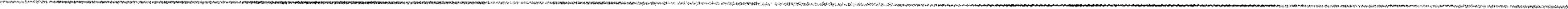 504072744/NA	NAPINAK REMENE	nnnnnn	1	KS	nnnnn00	nnnnn CZK9000000095/NA	VODA DESTILOVANA 51	nnnnn	5	L	9,0%	nnnnn	nnnnnn CZK504072744/NA	NAPINAK REMENE	nnnnnn	1	KS	nnnnn00	nnnnn CZK9000000095/NA	VODA DESTILOVANA 51	nnnnn	5	L	9,0%	nnnnn	nnnnnn CZK504072744/NA	NAPINAK REMENE	nnnnnn	1	KS	nnnnn00	nnnnn CZK9000000095/NA	VODA DESTILOVANA 51	nnnnn	5	L	9,0%	nnnnn	nnnnnn CZK504072744/NA	NAPINAK REMENE	nnnnnn	1	KS	nnnnn00	nnnnn CZK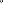 WU101603	MP MM 03 000 PLANOVANA (JDRZBA M3	nnnnnn	nnOD 10,0 %	nnnn	nnnnn00 CZKWU101603	MP MM 03 000 PLANOVANA (JDRZBA M3	nnnnnn	nnOD 10,0 %	nnnn	nnnnn00 CZKWU101603	MP MM 03 000 PLANOVANA (JDRZBA M3	nnnnnn	nnOD 10,0 %	nnnn	nnnnn00 CZKWU101603	MP MM 03 000 PLANOVANA (JDRZBA M3	nnnnnn	nnOD 10,0 %	nnnn	nnnnn00 CZKWU101603	MP MM 03 000 PLANOVANA (JDRZBA M3	nnnnnn	nnOD 10,0 %	nnnn	nnnnn00 CZKWU101603	MP MM 03 000 PLANOVANA (JDRZBA M3	nnnnnn	nnOD 10,0 %	nnnn	nnnnn00 CZKWU101603	MP MM 03 000 PLANOVANA (JDRZBA M3	nnnnnn	nnOD 10,0 %	nnnn	nnnnn00 CZKWU101603	MP MM 03 000 PLANOVANA (JDRZBA M3	nnnnnn	nnOD 10,0 %	nnnn	nnnnn00 CZKWU101603	MP MM 03 000 PLANOVANA (JDRZBA M3	nnnnnn	nnOD 10,0 %	nnnn	nnnnn00 CZKWU101603	MP MM 03 000 PLANOVANA (JDRZBA M3	nnnnnn	nnOD 10,0 %	nnnn	nnnnn00 CZKWU101603	MP MM 03 000 PLANOVANA (JDRZBA M3	nnnnnn	nnOD 10,0 %	nnnn	nnnnn00 CZKWU101603	MP MM 03 000 PLANOVANA (JDRZBA M3	nnnnnn	nnOD 10,0 %	nnnn	nnnnn00 CZKWU101603	MP MM 03 000 PLANOVANA (JDRZBA M3	nnnnnn	nnOD 10,0 %	nnnn	nnnnn00 CZKWU101603	MP MM 03 000 PLANOVANA (JDRZBA M3	nnnnnn	nnOD 10,0 %	nnnn	nnnnn00 CZKWU101603	MP MM 03 000 PLANOVANA (JDRZBA M3	nnnnnn	nnOD 10,0 %	nnnn	nnnnn00 CZKWU101603	MP MM 03 000 PLANOVANA (JDRZBA M3	nnnnnn	nnOD 10,0 %	nnnn	nnnnn00 CZKžkQOTECČíslo nabídky:1600001118Datum 22.8.2023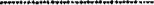 Nabídku zpracoval:,,,,,,,,,,,,,,,,,,,,, ,,,,,,,,,,,,,,,,,,,,,,,,,,,,,,,,,,,,,,,,,,,,Za dodavatele:O 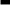 O 	teriál	Popis	Jednot.cena Množství MJ	teriál	Popis	Jednot.cena Množství MJSlevaCena po	HodnotaO MP TT 05 000 PLÁNOVANÁ ÚDRŽBA TS	1400,00	0,6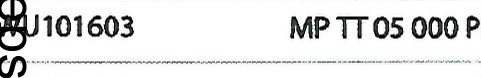 W101603	50 51 1 1 101 VÝMĚNA VLOŽKY A	54 04 86 1 OO VÝM. FILTRU ODVĚTRÁNÍ MOTOR	nnnnn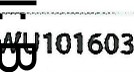 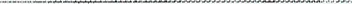 (31 91.1101603	54 0860 100 D-M TLUMIČE KLIKOVÉHO HMD	nnnnn00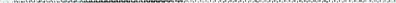 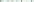 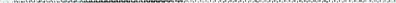 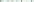 	101603	54 34 15 104 D-M PEVNÉHO NAPÍNÁKU ŘEMENU	nnnnn0HODHODHOD2 HODHOD10,0%10,0%10,0%10,0%	nnnn00	nnnn00 CZK	nnnn00	nnnn00 CZK—„x MP TT 05 000 PLÁNOVANÁ ÚDRŽBA TS	1400,00	0,6W101603	50 51 1 1 101 VÝMĚNA VLOŽKY A	54 04 86 1 OO VÝM. FILTRU ODVĚTRÁNÍ MOTOR	nnnnn(31 91.1101603	54 0860 100 D-M TLUMIČE KLIKOVÉHO HMD	nnnnn00	101603	54 34 15 104 D-M PEVNÉHO NAPÍNÁKU ŘEMENU	nnnnn0HODHODHOD2 HODHOD10,0%10,0%10,0%10,0%	nnnn	nnnnn CZK—„x MP TT 05 000 PLÁNOVANÁ ÚDRŽBA TS	1400,00	0,6W101603	50 51 1 1 101 VÝMĚNA VLOŽKY A	54 04 86 1 OO VÝM. FILTRU ODVĚTRÁNÍ MOTOR	nnnnn(31 91.1101603	54 0860 100 D-M TLUMIČE KLIKOVÉHO HMD	nnnnn00	101603	54 34 15 104 D-M PEVNÉHO NAPÍNÁKU ŘEMENU	nnnnn0HODHODHOD2 HODHOD10,0%10,0%10,0%10,0%	nnnnn	nnnn CZK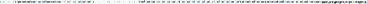 	nnnnn0	nnnnnn00 CZK